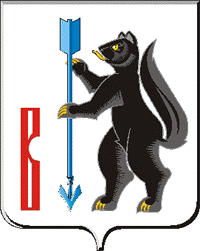 АДМИНИСТРАЦИЯГОРОДСКОГО ОКРУГА ВЕРХОТУРСКИЙП О С Т А Н О В Л Е Н И Еот 18.06.2021г. № 457г. ВерхотурьеОб утверждении типовых форм в целях организации работыв городском округе Верхотурский по подготовке и оформлению инициативных проектов В целях организации работы по подготовке и оформлению инициативных проектов в городском округе Верхотурский, в соответствии со статьями 74 и 86 Бюджетного кодекса Российской Федерации, Федеральным законом от 06 октября 2003 года № 131-ФЗ «Об общих принципах организации местного самоуправления в Российской Федерации», Решением Думы городского округа Верхотурский от 26.05.2021г. № 35 «Об утверждении Положения об инициировании и реализации инициативных проектов в городском округе Верхотурский», с целью активизации участия жителей городского округа Верхотурский в осуществлении местного самоуправления и решении вопросов местного значения посредством реализации на территории городского округа Верхотурский инициативных проектов, руководствуясь Уставом городского округа Верхотурский,ПОСТАНОВЛЯЮ:1.Утвердить прилагаемые:1) Форму описания инициативного проекта и рекомендации по ее заполнению в городском округе Верхотурский;2) Перечень помещений на территории городского округа Верхотурский, которые могут быть предоставлены для проведения собрания граждан городского округа Верхотурский в целях обсуждения инициативных проектов;3) Форму списка регистрации граждан, принявших участие в собрании граждан городского округа Верхотурский в целях обсуждения инициативных проектов;4) Форму подписного листа участника (участников) в целях осуществления сбора подписей граждан городского округа Верхотурский в поддержку инициативных проектов;5) Форму о принятии решения гражданами городского округа Верхотурский по вопросам, поставленным на голосовании на собрании в очно-заочной форме, в городском округе Верхотурский;6) Форму уведомления о проведении собрания в очной и очно-заочной формах в городском округе Верхотурский;7) Форму протокола собрания, проводимого в очно-заочной форме в городском округе Верхотурский;8) Форму протокола голосования с использованием городского округа Верхотурский.2.Для возможности голосования по вопросам повестки дня собрания в очно-заочной форме использовать ссылку с выходом на страницу официального сайта городского округа Верхотурский» (adm-verhotury.ru): «Одноклассники», «ВКонтакте», где будет проводиться голосование в случае поступления уведомления от инициатора проекта.3.Опубликовать настоящее постановление в информационном бюллетене «Верхотурская неделя» и разместить на официальном сайте городского округа Верхотурский.4.Контроль исполнения настоящего постановления оставляю за собой.Глава городского округа Верхотурский                                                        А.Г. Лиханов